FOR OFFICERS IN BPS 17 & 18				            CONFIDENTIAL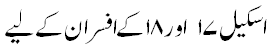 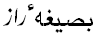 GOVERNMENT OF 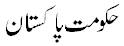 Ministry /Division/                                                     	 Service/Group  Department/Office					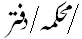 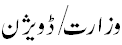 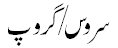 PERFORMANCE EVALUATION REPORT	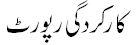 FOR THE PERIOD                           20       TO                               20 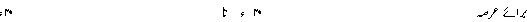 PART I 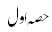 (TO BE FILLED IN BY THE OFFICER REPORTED UPON)   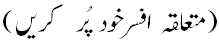 Name (in block letters)  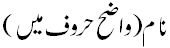 Personnel number    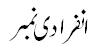 Date of birth	   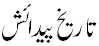 4.	Date of entry in service  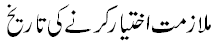 5.	Post held during the period (with BPS)  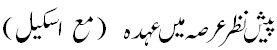 Academic qualifications  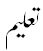 Knowledge of languages (Please indicate proficiency in speaking (S), reading (R) and writing (W)	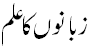 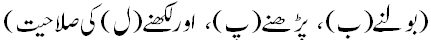 PART IV -  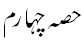 (REPORTING OFFICER'S EVALUATION)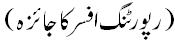 1. 	Please comment on the officer's performance on the job as given in Part II(2)              with special reference to knowledge of work, quality and quantity of output.                          How far was the officer able to achieve targets? Do you agree with what has 	 been stated in Part II (2)?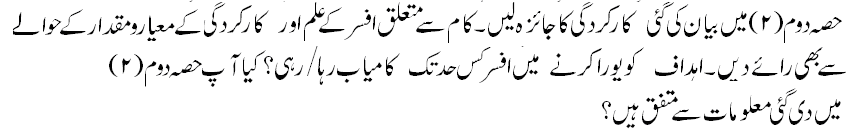 2.	Integrity (Morality, uprightness and honesty) -   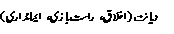 3. 	Pen picture with focus on the officer's strengths and weaknesses not             covered in Part III (Weakness will not be considered as adverse entries unless       	intended to be treated as adverse).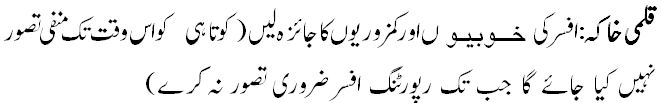 4. 	Special aptitude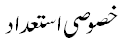 5.	Recommendations for future training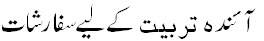 6.	Overall grading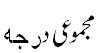 7.  	Fitness for promotion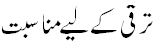 	Name of the reporting officer  	 			Signature    		  (Capital letters)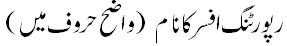 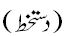 Designation   						 Date 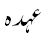 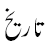 PART V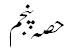 (REMARKS OF THE COUNTERSIGNING OFFICER)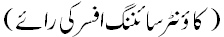 1. 	How well do you know the officer? If you disagree with the assessment of the reporting officer, please give reasons                                                                                   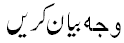 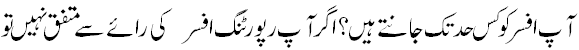          Evaluation of the quality of assessment made by the reporting officer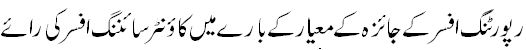 	Name of the countersigning officer  				Signature          	(Capital letters)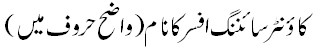 	Designation 							Date  PART VI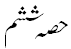 REMARKS OF THE SECOND COUNTERSIGNING OFFICER (IF ANY)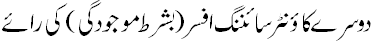 	Name								Signature 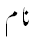 	Designation 							Date 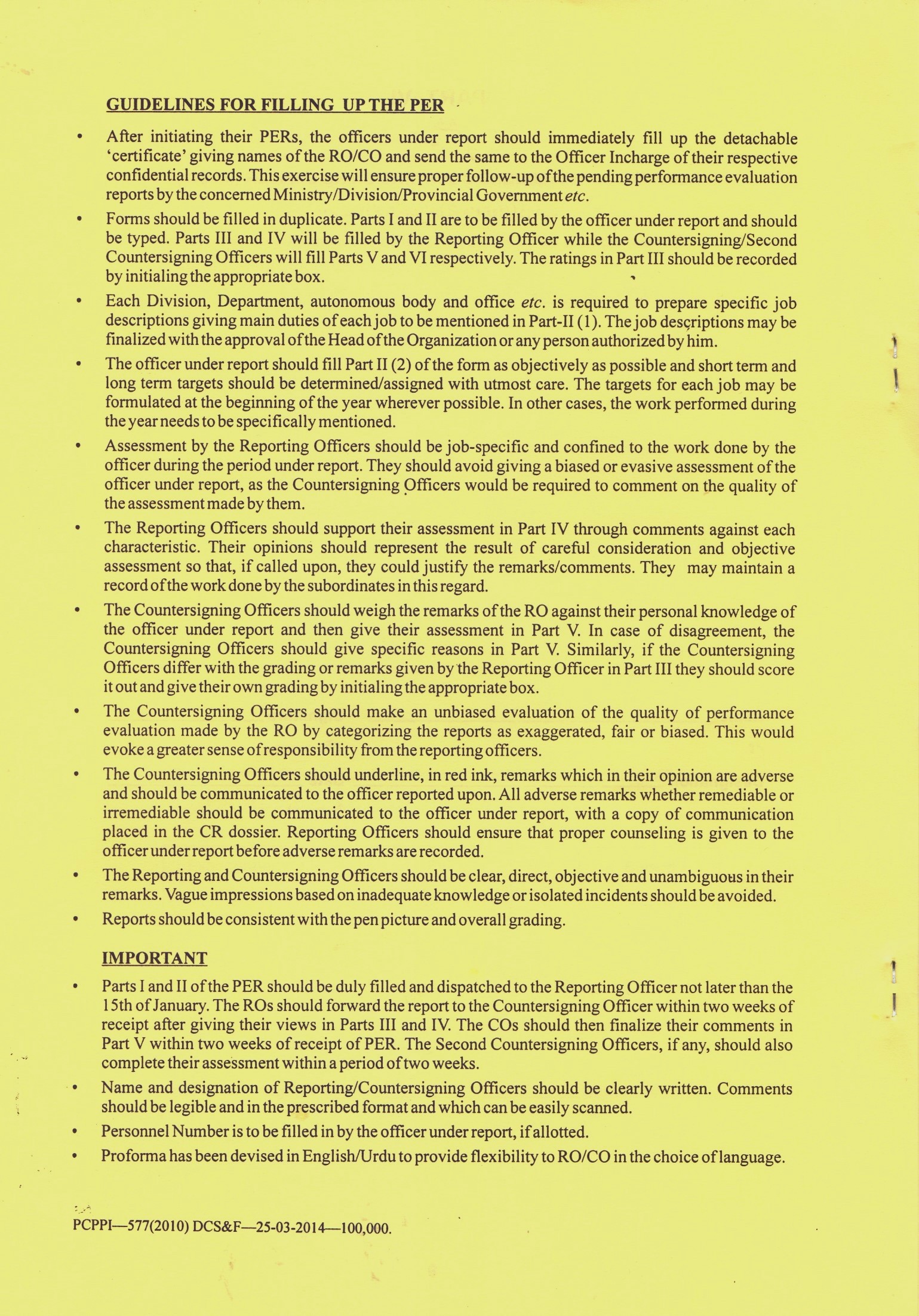 8.    Training received during the evaluation periodName of course attendedDuration with datesName of institution and country9. Period served       (i) In present post                            (ii) Under the reporting officer        (i) In present post                            (ii) Under the reporting officer        (i) In present post                            (ii) Under the reporting officer  PART    II(TO BE FILLED IN BY THE OFFICER REPORTED UPON)1.   Job description2.   Brief account of performance on the job during the period supported by statistical data        where possible. Targets given and actual performance against such targets should be        highlighted. Reasons fro shortfall, if any, may also be stated.PART   III - (EVALUATION BY THE REPORTING OFFICER)The rating in Part III should be recorded by initialing the appropriate box.        The ratings denoted by alphabets are as follows:'A' Very Good,  'B' Good,  'C' Average,  'D' Below AverageFor uniform interpretation of qualities, two extreme shades are mentioned         against each quality.  ABCD1.IntelligenceExceptionally bright; excellent comprehensionDull; slowABCD2.Confidence and will powerExceptionally confident and resoluteUncertain; hesitant3.Acceptance of responsibilityAlways prepared to take on responsibility even in difficult cases.Reluctant to take on responsibility; will avoid it whenever possible.4.Reliability under pressureCalm and exceptionally  reliable at all times - Confused and easily flustered even under normal pressure.5.Financial responsibilityExercises due care and disciplineIrresponsible6.Relations with - (i)     Superiors -         Cooperative and trustedUn-cooperative6.ii)      Colleagues         Works well in a teamDifficult colleague6.iii)     Subordinates -          Courteous and effective;          encouragingDiscourteous  and intolerant;7.Behavior with publicCourteous and helpful - Arrogant, discourteous and indifferent8.Ability to decide routine mattersLogical and decisive - Indecisive; VacillatingABCD9.Knowledge of relevant laws, rules, regulations, instructions and procedures.Exceptionally well informed,keeps abreast of latest developments.Ignorant and    Uninformed.ABCD1Quality of workAlways produce work of exceptionally high Quality 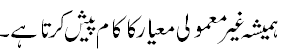 Generally produces work of poor quality.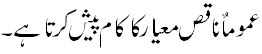 2Output of workAlways up-to-date; accumulates no arrears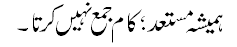 Always behind schedule; very slow disposal.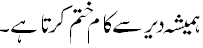 ABCD1.IntegrityGeneral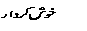 IrreproachableUnscrupulous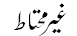 1.IntellectualHonest & straightforward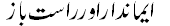 Devious; Sycophant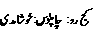 Reporting officerCountersigning officer(i)Very Good(ii)Good(iii)Average(iv)Below AverageReporting officerCountersigning officer(i)Fit for promotion(ii)Recently promoted/appointed. Assessment  premature(iii)Not yet fit for promotion(iv)Unlikely to progress furtherExaggeratedFairBiased